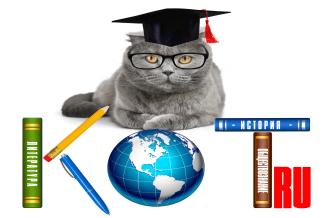 БЛАНК ОТВЕТОВДАННЫЕ УЧАСТНИКА:ОТВЕТЫ:Название олимпиады «ОСНОВЫ ДЕЛОВОГО ОБЩЕНИЯ» ФИО участникаУчебное заведение, город ФИО преподавателя-наставникаАдрес электронной почты педагога-наставникаНомер задания1234567891011121314151617181920212223242526272829